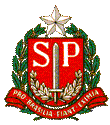 		SECRETARIA DE ESTADO DA EDUCAÇÃODiretoria de Ensino – Região de CarapicuíbaE.E. PROFª MARISE DA COSTA CORRÊA DE OLIVEIRARua Paranavaí, 49 – Jd. Margarida  – Carapicuíba – SP – CEP 06331-210Fone/Fax: 4187-0150 – 4188-8010email: e009684a@educacao.sp.gov.brCarapicuíba, 08 de janeiro de 2020, DIRETORIA DE ENSINO - REGIÃO DE CARAPICUÍBA Comunicado Preenchimento de Vaga de Professor Coordenador O diretor da EE Prof. Marise da Costa Corrêa de oliveira, nos termos da legislação em vigor, em especial a Resolução SE 75 de 31-12-2014, alterada pela Resolução SE 12, de 30-01-2016, comunica a todos os Docentes Efetivos e Ocupantes de Função Atividade abrangidos pelo § 2º do artigo 2º da Lei complementar 1010/2007, as inscrições para preenchimento de 2 vagas para o posto de trabalho de Professor Coordenador do Ensino Fundamental , anos iniciais. I - Dos requisitos de habilitação: Para o exercício da função de Professor Coordenador, o docente deverá: I - ser docente titular de cargo ou ocupante de função- -atividade, podendo se encontrar na condição de adido ou em readaptação, sendo que, no caso de docente readaptado, a designação somente poderá ocorrer após manifestação favorável da Comissão de Assuntos de Assistência à Saúde da Secretaria de Gestão Pública - CAAS; II - contar com, no mínimo, 3 anos de experiência no magistério público estadual; III - ser portador de diploma de licenciatura plena; sendo que os docentes que forem atuar em unidades escolares que só comportem um PC, deverão possuir, preferencialmente, Licenciatura Plena em Pedagogia; IV – prioritariamente, ser classificado na unidade escolar ou classificado em unidade escolar desta Diretoria de Ensino e, em caso de indicação de docente classificado em outra U.E e/ou D.E, deverá apresentar anuência expressa de seu superior imediato no momento da apresentação da entrevista individual; II – Atribuições do Professor Coordenador: I - atuar como gestor pedagógico, com competência para planejar, acompanhar e avaliar os processos de ensinar e aprender, bem como o desempenho de professores e alunos; II - orientar o trabalho dos demais docentes, nas reuniões pedagógicas e no horário de trabalho coletivo, de modo a apoiar e subsidiar as atividades em sala de aula, observadas as sequências didáticas de cada ano, curso e ciclo; III - ter como prioridade o planejamento e a organização dos materiais didáticos, impressos ou em DVDs, e dos recursos tecnológicos, disponibilizados na escola; IV - coordenar as atividades necessárias à organização, ao planejamento, ao acompanhamento, à avaliação e à análise dos resultados dos estudos de reforço e de recuperação; V - decidir, juntamente com a equipe gestora e com os docentes das classes e/ou das disciplinas, a conveniência e oportunidade de se promoverem intervenções imediatas na aprendizagem, a fim de sanar as dificuldades dos alunos, mediante a aplicação de mecanismos de apoio escolar, como a inserção de professor auxiliar, em tempo real das respectivas aulas, e a formação de classes de recuperação contínua e/ou intensiva; VI - relacionar-se com os demais profissionais da escola de forma cordial, colaborativa e solícita, apresentando dinamismo e espírito de liderança; VII - trabalhar em equipe como parceiro; VIII - orientar os professores quanto às concepções que subsidiam práticas de gestão democrática e participativa, bem como as disposições curriculares, pertinentes às áreas e disciplinas que compõem o currículo dos diferentes níveis e modalidades de ensino; IX - coordenar a elaboração, o desenvolvimento, o acompanhamento e a avaliação da proposta pedagógica, juntamente com os professores e demais gestores da unidade escolar, em consonância com os princípios de uma gestão democrática participativa e das disposições curriculares, bem como dos objetivos e metas a serem atingidos; X - tornar as ações de coordenação pedagógica um espaço dialógico e colaborativo de práticas gestoras e docentes, que assegurem: a) a participação proativa de todos os professores, nas horas de trabalho pedagógico coletivo, promovendo situações de orientação sobre práticas docentes de acompanhamento e avaliação das propostas de trabalho programadas; b) a vivência de situações de ensino, de aprendizagem e de avaliação ajustadas aos conteúdos e às necessidades, bem como às práticas metodológicas utilizadas pelos professores; c) a efetiva utilização de materiais didáticos e de recursos tecnológicos, previamente selecionados e organizados, com plena adequação às diferentes situações de ensino e de aprendizagem dos alunos e a suas necessidades individuais; d) as abordagens multidisciplinares, por meio de metodologia de projeto e/ou de temáticas transversais significativas para os alunos; e) a divulgação e o intercâmbio de práticas docentes bem sucedidas, em especial as que façam uso de recursos tecnológicos e pedagógicos disponibilizados na escola; f) a análise de índices e indicadores externos de avaliação de sistema e desempenho da escola, para tomada de decisões em relação à proposta pedagógica e a projetos desenvolvidos no âmbito escolar; g) a análise de indicadores internos de frequência e de aprendizagem dos alunos, tanto da avaliação em processo externo, quanto das avaliações realizadas pelos respectivos docentes, de forma a promover ajustes contínuos das ações de apoio necessárias à aprendizagem; h) a obtenção de bons resultados e o progressivo êxito do processo de ensino e aprendizagem na unidade escolar. III - Da carga horária: A carga horária para exercício das atribuições do Professor Coordenador Pedagógico será de 40 (quarenta) horas semanais, distribuídas por todos os dias da semana e com horário de atendimento no período da manhã e no período da tarde. O Professor Coordenador, quando atuar no período compreendido entre 7 (sete) e 18:40 (dezoito e quarenta) horas, cumprindo neste período o total de 8 (oito) horas diária, com uma parada de 1 (uma) hora para almoço. IV - Da Designação e Cessação: a) A indicação para o posto de trabalho de Professor Coordenador dar-se-á, na unidade escolar, por iniciativa do Diretor da Escola; b) A seleção do(s) candidato(s) indicado(s) ocorrerá após apresentação de Proposta de Trabalho e entrevista individual realizada pela Comissão Responsável: Direção da escola e Supervisor de Ensino; c) A designação para atuar como Professor Coordenador somente poderá ser concretizada quando houver substituto para assumir as aulas da carga horária do docente a ser designado; d) A designação para posto de trabalho de Professor Coordenador, bem como sua cessação, dar-se-á por ato do Dirigente Regional de Ensino, devendo ser publicada em D.O, por Portaria do Dirigente Regional de Ensino; e) A duração da designação será de, no máximo, 1 (um) ano letivo, podendo, a cada final de ano, ser prorrogada, mediante recondução do docente designado; f) A recondução ou cessação do docente para o ano letivo subsequente dar-se-á após avaliação do desempenho do docente, no mês de dezembro de cada ano, realizada pela Direção da escola em conjunto com a Supervisão de Ensino responsável pelo acompanhamento da escola, sendo a decisão registrada em ata e justificada pela comprovação ou não do pleno cumprimento das atribuições de Professor Coordenador. V - Dos critérios de seleção: Nos critérios de seleção estabelecidos, observar-se-á: 1 - a análise do currículo acadêmico e da experiência profissional do candidato, em especial com vistas à atuação do Professor Coordenador nos anos iniciais do ensino fundamental, devendo, neste caso, ser priorizada a experiência em alfabetização; 2 - a compatibilização do perfil e da qualificação profissional do candidato com a natureza das atribuições relativas ao posto de trabalho a ser ocupado; 3 - o cumprimento do papel do Professor Coordenador na perspectiva da educação inclusiva e na construção de um espaço coletivo de discussão da função social da escola; 4 - a valorização dos certificados de participação em cursos promovidos pela Secretaria da Educação, em especial aqueles que se referem diretamente à área de atuação do Professor Coordenador; 5 - a disponibilidade de tempo do candidato para cumprir o horário da coordenação e também para investir em sua qualificação profissional e atender às atividades de formação continuada propostas pela Diretoria de Ensino e pelos órgãos centrais da Pasta. VI – Procedimentos para a seleção: O procedimento será realizado pela Direção da escola em conjunto com a Supervisão de Ensino responsável pelo acompanhamento da escola e contará com a: a) Análise do currículo acadêmico e da experiência profissional do candidato; b) Análise e apresentação da Proposta de Trabalho, elaborada a partir das necessidades da escola, levando-se em consideração os indicadores de desempenho externos a escola; c) Realização de entrevista individual. VII – Do cronograma: Os interessados deverão protocolar na secretaria da EE Profª. Marise da Costa Corrêa de oliveira, no período de 09/01/2020 a 14/01/2020: Proposta de Trabalho acompanhada com o Currículo Acadêmico, cópias dos documentos comprobatórios dos requisitos de habilitação (Declaração de Tempo de Serviço, Diploma de Licenciatura, quando for o caso) e, em caso de candidato de outra U.E. e/ou D.E, deverá ser entregue o Termo de Anuência do superior imediato. Entrevista com os candidatos: A entrevista com os candidatos será feita pela Equipe Gestora e ocorrerá em 15/01/2020, das 10:00 a 12h.